事業概要 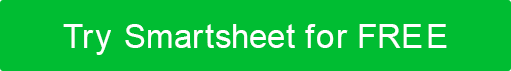 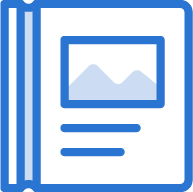 プロジェクト 概要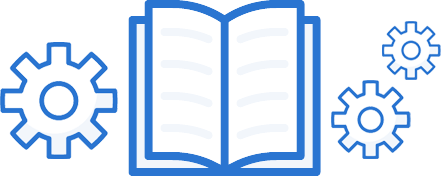 バックグラウンド スコープ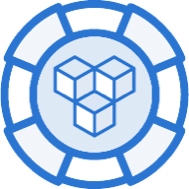 仕事の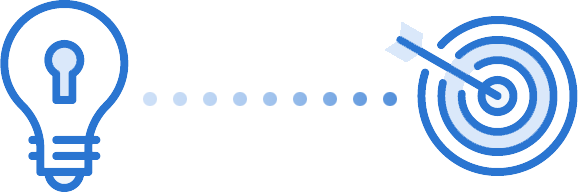 目標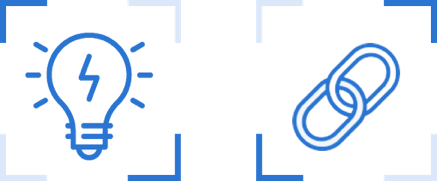  制約 と前提条件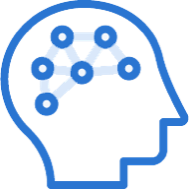  鍵 利害関係者 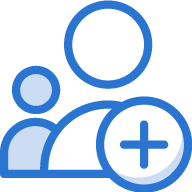 主要チームメンバー 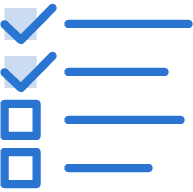 成果 物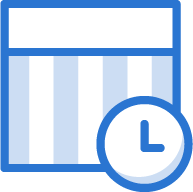  タイムライン 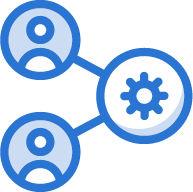  資源 必要条件プロジェクト名プロジェクトマネージャー著者日付利害関係者利権役割責任マイルストーン目標日所有者コメントリソース項目プロジェクトフェーズ/マイルストーン担当者推定コスト総費用免責事項Web サイトで Smartsheet が提供する記事、テンプレート、または情報は、参照のみを目的としています。当社は、情報を最新かつ正確に保つよう努めていますが、本ウェブサイトまたは本ウェブサイトに含まれる情報、記事、テンプレート、または関連グラフィックに関する完全性、正確性、信頼性、適合性、または可用性について、明示的または黙示的を問わず、いかなる種類の表明または保証も行いません。したがって、お客様がそのような情報に依拠する行為は、お客様ご自身の責任において厳格に行われるものとします。